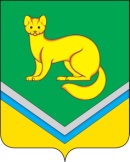 В соответствии со статьями 19, 30 Федерального закона от 21.12.1994 № 69-ФЗ «О пожарной безопасности», постановления Правительства Российской Федерации от 25.04.2012 № 390 «О противопожарном режиме», постановления Правительства ХМАО-Югры от 27.08.2011 № 312-п «О порядке введения особого противопожарного режима на территории Ханты-Мансийского автономного округа-Югры», постановления Администрации сельского поселения Унъюган от 20.06.2016 № 235 «Об утверждении Положения о порядке введения особого противопожарного режима в границах муниципального образования сельское поселения Унъюган», с целью обеспечения  безопасности людей в период подготовки и проведения Дня России на территории муниципального образования сельское поселение Унъюган:1. Установить особый противопожарный режим на территории сельского поселения Унъюган на период высокой пожарной опасности с 09 июня 2017 года по 12 июня 2017 года.2. Запретить в период действия особого противопожарного режима на территории муниципального образования сельское поселение Унъюган:-   разведение костров;-   проведение пожароопасных работ;- топку печей, кухонных очагов и котельных установок, имеющих нарушения в эксплуатации.3. Рекомендовать руководителям предприятий, организаций и учреждений всех форм собственности, осуществляющих свою деятельность на территории сельского поселения Унъюган:- провести внеплановые инструктажи с работниками о соблюдении мер пожарной безопасности на подведомственных объектах и в лесу;- организовать наблюдение за противопожарным состоянием подведомственных объектов и прилегающих к ним зонам.4. Патрульной группе в границах сельского поселения Унъюган:- провести разъяснительную работу среди населения об опасности разведения костров в лесах, на территории населенного пункта поселения и на прилегающей с ним зонах;-   провести проверку систем оповещения населения о чрезвычайных ситуациях;- организовать постоянное информирование населения о введении на территории сельского поселения Унъюган особого противопожарного режима, лесопожарной обстановки, класса пожарной опасности и запрета посещения лесов населением.5. Рекомендовать гражданам, проживающих на территории сельского поселения Унъюган обеспечить личные подворья емкостями с водой и первичными средствами пожаротушения.6. Постановление обнародовать и разместить на официальном сайте Администрации сельского поселения Унъюган в информационно-телекоммуникационной сети «Интернет».7. Контроль за исполнением постановления возложить на  заместителя главы поселения по строительству и ЖКХ, заведующего отделом обеспечения жизнедеятельности и управления муниципальным имуществом Балабанову Л.В.	Глава сельского поселения Унъюган					В.И.ДеркачСОГЛАСОВАНИЕпроекта  постановления  Администрации сельского поселения Унъюган«О введении особого противопожарного режима на территории муниципального образованиясельского поселения Унъюган»»  от «___»______________2017 г. №____Исполнитель: Главный специалист отдела обеспечения жизнедеятельностии управления муниципальным имуществом   Никитчук Т.И., тел. 48-115Согласовано:АДМИНИСТРАЦИЯСЕЛЬСКОГО ПОСЕЛЕНИЯ УНЪЮГАНОктябрьского районаХанты-Мансийского автономного округа - ЮгрыПОСТАНОВЛЕНИЕот  05 июня  2017 г.                                                                                                           №  114п. УнъюганО введении особого противопожарногорежима на территории муниципального образованиясельского поселения УнъюганФ.И.О.         Дата передачи 
на согласованиеРазногласияПодпись, дата  
согласования   Дата возврата 
исполнителюМальцева О.А., заместитель главы поселения Балабанова Л. В., заместитель главы поселенияИванова Н.И. заместитель главы поселения